WNIOSEK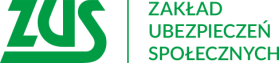 o świadczenie postojowe w związku z przeciwdziałaniem skutkom 
wywołanym COVID-19 dla umów cywilnoprawnych (wypełnia zleceniodawca lub zamawiający) Instrukcja wypełnianiaWypełnij WIELKIMI LITERAMIPola wyboru zaznacz znakiem XWypełnij kolorem czarnym lub niebieskim (nie ołówkiem)Do wniosku dołącz kopię umowy cywilnoprawnejPodaj adres do korespondencji w tej sprawie.Dane zlecającego lub zamawiającego wykonanie umowy cywilnoprawnej NIP       	                                    REGON                                                                                                                           PESEL                                                                                                                                                                                                                                                                                                 Imię    Nazwisko                 Nazwa skróconaUlicaNumer domu                                      Numer lokalu   Kod pocztowy                                                Miejscowość  Numer telefonu                         		                Adres poczty elektronicznej     Podaj numer telefonu i adres e-mail – to ułatwi nam kontakt w sprawieDane osoby wykonującej umowę cywilnoprawną PESEL    Rodzaj, seria i numer dokumentu  potwierdzającego tożsamość              Jeśli wykonujący umowę nie ma numeru PESEL, podaj serię i numer innego dokumentuImię     Nazwisko UlicaNumer domu                                        Numer lokalu   Nazwa państwa                                                                                                                                                                                                         Podaj, jeśli adres jest inny niż polskiKod pocztowy                   Miejscowość   Rachunek bankowy osoby wykonującej umowę cywilnoprawnąInformacje o zawartej umowie cywilnoprawnej  Data zawarcia umowy                                                                                             dd  /  mm  / rrrrRodzaj umowy (zaznacz właściwe pole)  umowa zlecenia, umowa agencyjna, inna umowa o świadczenie usług                                 umowa o dzieło Okres na jaki została zawarta umowa  data od  data dodd    /   mm    /  rrrr 			            dd    /   mm    /   rrrrOdstąpienie od umowy (wypełnij jeśli dotyczy)data             dd    /   mm    /          rrrr 	Oświadczam, że:umowa nie doszła do skutku		                           nastąpiło ograniczenie wykonywania umowyDo wniosku załączam kopię umowy cywilnoprawnej						                                        Czytelny podpis osoby, która składa wniosekInformacje o przychodzie z umowy  Miesięczny przychód, który wynika z umowy 					     kwota przychoduPrzychód osiągnięty w miesiącu poprzedzającym miesiąc złożenia wniosku 					      			                         kwota przychoduOświadczenia Oświadczenie przyjęte od osoby wykonującej umowę cywilnoprawną  Potwierdzam, że otrzymałem od osoby wykonującej umowę cywilnoprawną, ubiegającej się o świadczenie postojowe, oświadczenie, że:nie podlega ubezpieczeniom społecznym z innego tytułu,wysokość uzyskanych przychodów z innych umów cywilnoprawnych w miesiącu poprzedzającym miesiąc złożenia wniosku wynosi     kwota przychoduOświadczenie składającego wniosekOświadczam, że:nastąpił przestój w prowadzeniu działalności w następstwie wystąpienia COVID-19, osoba ubiegająca się o świadczenie postojowe uzyskała w miesiącu poprzedzającym miesiąc, w którym został złożony wniosek, przychód nie wyższy niż 300% przeciętnego miesięcznego wynagrodzenia z poprzedniego kwartału ogłaszanego przez Prezesa Głównego Urzędu Statystycznego na podstawie przepisów o emeryturach i rentach z Funduszu Ubezpieczeń Społecznych, obowiązującego na dzień złożenia wniosku,dane zawarte we wniosku są zgodne ze stanem faktycznym i prawnym,Jestem świadomy odpowiedzialności karnej za złożenie fałszywego oświadczenia.     Data                                                      dd      /     mm     /         rrrr				Czytelny podpis osoby, która składa wniosekInformacje, o których mowa w art. 13 ust. 1 i 2 Rozporządzenia Parlamentu Europejskiego i Rady (UE) 2016/679 z dnia 27 kwietnia 2016 r. w sprawie ochrony osób fizycznych w związku z przetwarzaniem danych osobowych i w sprawie swobodnego przepływu takich danych oraz uchylenia dyrektywy 95/46/WE (RODO), są dostępne w centrali lub terenowych jednostkach organizacyjnych ZUS oraz na stronie internetowej ZUS pod adresem: http://bip.zus.pl/rodo.złzłzł